We are very much looking forward to meeting you all in September. We thought you might like to have a go at drawing a picture of your family. Ask an adult to help you write the names of your family members. Once you have finished your picture we would love to see it. Please send it to yearn@highworthcombined.co.ukEnjoy your summer,From all at Highworth Nusery x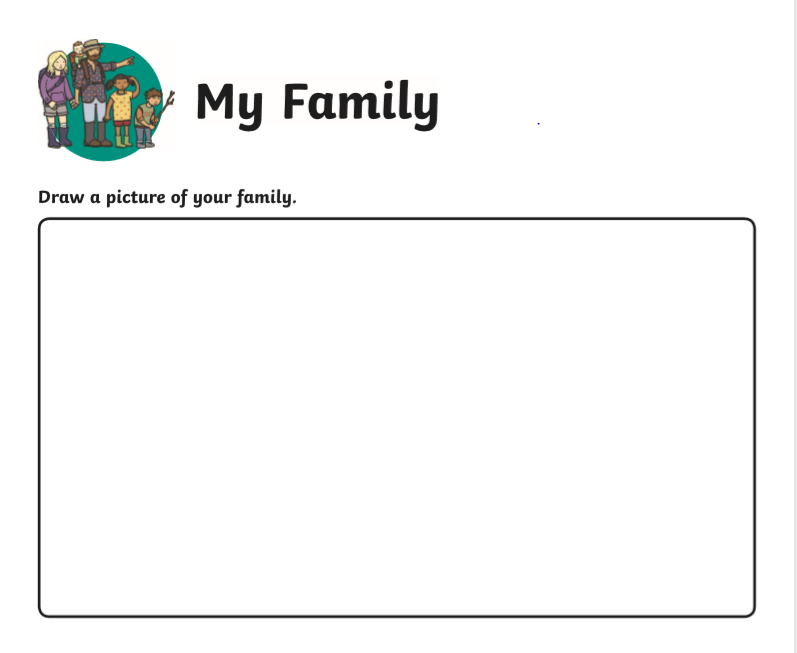 